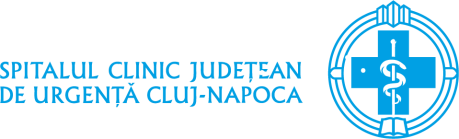 SPITALUL CLINIC JUDEŢEAN DE URGENŢĂ CLUJ-NAPOCAORGANIZEAZĂ CONCURSÎn conformitate cu prevederile Ordinului M.S. nr.166/2023Pentru ocuparea următoarelor posturi:1  post cu normă întreagă de  medic specialist  în specialitatea medicină de urgenţă, la Unitatea Clinică de Primiri Urgenţe UPU-(SMURD, contract individual de muncă pe durată nedeterminată, durata timpului de lucru în medie 7 ore/ziCalendar desfăşurare concurs:depunere dosare concurs: 10.06.2024-21.06.2024publicare rezultate selecţie dosare şi calcularea punctajului conform Anexei 3: 27.06.2024depunere contestaţii selecţie dosare şi punctaj Anexa 3: 28.06.2024proba scrisă şi publicare rezultate proba scrisă: 03.07.2024depunere contestaţii proba scrisă: 04.07.2024proba clinică/ practică şi publicare rezultate proba clinică/ practică: 08.07.2024depunere contestaţii proba clinică/ practică: 09.07.2024publicare rezultate finale: 10.07.2024Probele de concurs vor avea loc:ora 9:00 la Unitatea Clinică de Primiri Urgenţe UPU-(SMURD - str. Clinicilor nr. 3-5Comunicarea rezultatelor la contestaţiile depuse se face în termen de o zi lucrătoare de la depunerea acestora.Dosarul de înscriere la concurs va cuprinde următoarele documente:a) formularul de înscriere la concurs eliberat de Serviciul R.U.N.O.b) copia de pe diploma de licenţă şi certificatul de specialist;c) copie a certificatului de membru al organizaţiei profesionale cu viza pe anul în curs;d) dovada/înscrisul din care să rezulte că nu i-a fost aplicată una dintre sancţiunile prevăzute la art. 455 alin. (1) lit. e) sau f), la art. 541 alin. (1) lit. d) sau e), respectiv la art. 628 alin. (1) lit. d) sau e) din Legea nr. 95/2006 privind reforma în domeniul sănătăţii, republicată, cu modificările şi completările ulterioare;e) acte doveditoare pentru calcularea punctajului:rezidenţiat prin concurs în specialitatea pentru care candideazădoctoratdoctorand la data concursului (atestat de rectoratul universităţii de medicină şi farmacie sau de Academia de Ştiinţe Medicale la data înscrierii la concurs)a doua specialitate confirmată prin ordin al ministrului sănătăţii atestate de studii complementare obţinuteactivitate ştiinţifică, dovedită pe bază de adeverinţă cu totalul punctajului înregistrat la colegiul profesional, la care candidatul este în evidenţă în ultimii 5 animembru al societăţii/ asociaţiei de specialitate cu o vechime de minimum 6 luni la data concursuluif) certificat de cazier judiciar sau, după caz, extrasul de pe cazierul judiciar;g) certificatul de integritate comportamentală din care să reiasă că nu s-au comis infracţiuni prevăzute la art. 1 alin. (2) din Legea nr. 118/2019 privind Registrul naţional automatizat cu privire la persoanele care au comis infracţiuni sexuale, de exploatare a unor persoane sau asupra minorilor, precum şi pentru completarea Legii nr. 76/2008 privind organizarea şi funcţionarea Sistemului Naţional de Date Genetice Judiciare, cu modificările ulterioare, pentru candidaţii înscrişi pentru posturile din cadrul sistemului de învăţământ, sănătate sau protecţie socială, precum şi orice entitate publică sau privată a cărei activitate presupune contactul direct cu copii, persoane în vârstă, persoane cu dizabilităţi sau alte categorii de persoane vulnerabile ori care presupune examinarea fizică sau evaluarea psihologică a unei persoane;h) adeverinţă medicală care să ateste starea de sănătate corespunzătoare, eliberată de către medicul de familie al candidatului sau de către unităţile sanitare abilitate cu cel mult 6 luni anterior derulării concursului; Adeverinţa care atestă starea de sănătate conţine, în clar, numărul, data, numele emitentului şi calitatea acestuia, în formatul standard stabilit prin ordin al ministrului sănătăţii. Pentru candidaţii cu dizabilităţi, în situaţia solicitării de adaptare rezonabilă, adeverinţa care atestă starea de sănătate trebuie însoţită de copia certificatului de încadrare într-un grad de handicap, emis în condiţiile legii.i) copia actului de identitate sau orice alt document care atestă identitatea, potrivit legii, aflate în termen de valabilitate;j) copia certificatului de căsătorie sau a altui document prin care s-a realizat schimbarea de nume, după caz;k) curriculum vitae, model comun european;l) dovada plăţii taxei de concurs. Documentele prevăzute la  lit. d) şi f) sunt valabile 3 luni şi se depun la dosar în termen de valabilitate.Copiile de pe actele solicitate, precum şi copia certificatului de încadrare într-un grad de handicap se prezintă însoţite de documentele originale, care se certifică cu menţiunea „conform cu originalul“ de către secretarul comisiei de concurs.Cazierul judiciar poate fi înlocuit cu o declaraţie pe propria răspundere privind antecedentele penale. În acest caz, candidatul declarat admis la selecţia dosarelor şi care nu a solicitat expres la înscrierea la concurs preluarea informaţiilor privind antecedentele penale direct de la autoritatea sau instituţia publică competentă cu eliberarea certificatelor de cazier judiciar are obligaţia de a completa dosarul de concurs cu originalul documentului anterior datei de susţinere a primei probe scrise şi/sau probei practice. În situaţia în care candidatul solicită expres în formularul de înscriere la concurs preluarea informaţiilor direct de la autoritatea sau instituţia publică competentă cu eliberarea certificatelor de cazier judiciar, extrasul de pe cazierul judiciar se solicită de către autoritatea sau instituţia publică organizatoare a concursului, potrivit legii.Taxa de concurs este de 150 lei se poate achita la casieria unităţii după programulLuni-Joi orele 13:00-15:00  Vineri orele 11:30-12:30Sau în contul spitalului: IBAN: RO43TREZ21620F330800XXXX  TREZORERIA CLUJ CIF 4288080Condiţii generale de participare la concursPoate ocupa un post vacant sau temporar vacant persoana care îndeplineşte condiţiile:a) are cetăţenia română sau cetăţenia unui alt stat membru al Uniunii Europene, a unui stat parte la Acordul privind Spaţiul Economic European (SEE) sau cetăţenia Confederaţiei Elveţiene;b) cunoaşte limba română, scris şi vorbit;c) are capacitate de muncă în conformitate cu prevederile Legii nr. 53/2003 - Codul muncii, republicată, cu modificările şi completările ulterioare;d) are o stare de sănătate corespunzătoare postului pentru care candidează, atestată pe baza adeverinţei medicale eliberate de medicul de familie sau de unităţile sanitare abilitate;e) îndeplineşte condiţiile de studii, de vechime în specialitate şi, după caz, alte condiţii specifice potrivit cerinţelor postului scos la concurs, inclusiv condiţiile de exercitare a profesiei;f) nu a fost condamnată definitiv pentru săvârşirea unei infracţiuni contra securităţii naţionale, contra autorităţii, contra umanităţii, infracţiuni de corupţie sau de serviciu, infracţiuni de fals ori contra înfăptuirii justiţiei, infracţiuni săvârşite cu intenţie care ar face o persoană candidată la post incompatibilă cu exercitarea funcţiei contractuale pentru care candidează, cu excepţia situaţiei în care a intervenit reabilitarea;g) nu execută o pedeapsă complementară prin care i-a fost interzisă exercitarea dreptului de a ocupa funcţia, de a exercita profesia sau meseria ori de a desfăşura activitatea de care s-a folosit pentru săvârşirea infracţiunii sau faţă de aceasta nu s-a luat măsura de siguranţă a interzicerii ocupării unei funcţii sau a exercitării unei profesii;h) nu a comis infracţiunile prevăzute la art. 1 alin. (2) din Legea nr. 118/2019 privind Registrul naţional automatizat cu privire la persoanele care au comis infracţiuni sexuale, de exploatare a unor persoane sau asupra minorilor, precum şi pentru completarea Legii nr. 76/2008 privind organizarea şi funcţionarea Sistemului Naţional de Date Genetice Judiciare, cu modificările ulterioare, pentru domeniile prevăzute la art. 35 alin. (1) lit. h) din Hotărârea Guvernului nr. 1336/2022 pentru aprobarea Regulamentului-cadru privind organizarea şi dezvoltarea carierei personalului contractual din sectorul bugetar plătit din fonduri publice Dosarele de concurs se vor prezenta la Biroul Resurse umane et. II camera 21,  după următorul program: Luni-Joi orele 13:00 -15:00 Vineri orele 11:30 -12:30Prin raportare la nevoile individuale, candidatul cu dizabilităţi poate înainta comisiei de concurs propunerea sa privind instrumentele necesare pentru asigurarea accesibilităţii probelor de concurs.Relaţii suplimentare se pot obţine la Serviciul R.U.N.O. tel.: 0264.59.27.71  int. 1120. TEMATICA PENTRU PROBA SCRISA SI PENTRU PROBA CLINICA:
ANESTEZIE SI TERAPIE INTENSIVA
1. Fiziopatologia durerii.
2. Anestezice locale.
3. Analgetice majore (morfinice).
4. Analgetice non morfinice.
5. Anestezicele volatile.
6. Substante sedative, hipnotice, psihotrope.
7. Sistemul nervos vegetativ (anatomie, fiziologie). Farmacologia drogurilor cu actiune
vegetativa (colinergice, parasimpatolitice, catecolamine, simpatolitice).
8. Substante cu actiune miorelaxanta.
9. Tehnici de anestezie loco-regionala.
10. Tehnici de anestezie generala.
11. Tehnici de analgezie .
12. Analgezie-sedare in conditii prespitalicesti.
13. Mentinerea libertatii cailor respiratorii; masca laringiana, intubatia traheala, traheostomia.
14. Grupele sanguine. Transfuzia de sange si fractiuni; autotransfuzia.
15. Accidente si incidente ale transfuziei sanguine.
16. Fiziopatologia generala a starii de soc.
17. Socul hipovolemic.
18. Socul cardiogen.19. Infectie. Sepsis. Soc septic.
20. Solutii inlocuitoare de volum sanguin.
21. Droguri cu actiune cardiotonica si vasoactiva utilizate in starile de soc.
22. Oprirea cardio-circulatorie. Masuri de resuscitare. (ACLS, ATLS, PALS, Neo-natal ALS)
23. Insuficienta respiratorie acuta si cronica.
24. Injuria pulmonara acuta (ALI). Sindromul de detresa respiratorie acuta (ARDS).
25. Tehnici de suport ventilator artificicial.
26. Starile de coma (metabolice, traumatice, infectioase, vasculare-anoxice, toxice exogene).
27. Moartea cerebrala (aspecte medicale si legale).
28. Evaluarea primara a unui bolnav critic in afara spitalului.
29. Supravegherea si monitorizarea unui bolnav in conditii prespitalicesti si in timpul transportului.
30. Particularitati ale transportului aerian la bolnavii critici.CARDIOLOGIE SI PATOLOGIE VASCULARA
31.Durerea toracica. Criza anginoasa.
32. Tulburari paroxistice de ritm cardiac si de conducere.
33.Sincopa si lipotimia.
34. Infarctul acut de miocard.
35. Edemul pulmonar acut cardiogen.
36. Pericarditele. Tamponada cardiaca.
37. Endocardita acuta.
38. Criza hipertensiva.
39. Disectia acuta de aorta.
40. Ischemia acuta a membrelor inferioare.
41. Boala tromboembolica.
42. Accidentele legate de tratamentul anticoagulant.
43. Urgente la bolnavii purtatori de proteze valvulare.
44. Tromboliza: indicatii,contraindicatii, tehnica.PNEUMOLOGIE
45. Dispneea.
46. Cianoza.
47. Hemoptizia.
48. Criza de astm. Starea de rau astmatic.
49. Insuficienta respiratorie acuta la bolnavul cu insuficienta respiratorie cronica.
50. Pneumopatii infectioase.
51. Pleurezii.
52. Pneumotoraxul.
53. Pneumonia de aspiratie.PATOLOGIE ABDOMINALA
54. Durerea abdominala.
55. Icterul.
56. Apendicita acuta.
57. Peritonitele acute generalizate.
58. Pancreatita acuta.
59. Colecistita acuta.
60. Ocluzia intestinala
61. Complicatii ale bolii ulceroase gastro-duodenale.
62. Hernia strangulata.
63. Ischemia intestinala acuta.
64. Insuficienta hepatica acuta fulminanta.
65. Hemoragia digestiva.
66. Diareea acuta.
67. Urgente proctologice.NEUROLOGIE
68. Cefaleea.
69. Algiile faciale.
70. Sindromul meningeal.
71. Hipertensiunea intracraniana.
72. Crizele convulsive. Epilepsia.
73. Paralizii extensive.
74. Hemoragia cerebro-meningee.
75. Accidentele vasculare ischemice.
76. Sciatalgia. 77. Compresia medulara.
7 URGENTE METABOLICE
78. Dezechilibre acido-bazice.
79. Tulburari hidroelectrolitice.
80. Hipoglicemia.
81. Acido-cetoza diabetica.
82. Coma hiperosmolara.
83. Insuficenta suprarenaliana acuta.
84. Tireotoxicoza.
85. Coma mixedematoasa.
86. Tetania. Spasmofilia. PSIHIATRIE
87. Agitatia . Anxietatea.Evaluarea si atitudinea fata de pacientul violent.
88. Depresia.
89. Tentativa de suicid.
90. Isteria.
91. Tulburati psihiatrice de origine organica.OBSTETRICA-GINECOLOGIE
92. Nasterea la domiciliu inopinata.
93. Sarcina extrauterina.
94. Sangerarea uterina in primul trimestru de sarcina.
95. Sangerarea uterina in ultimul trimestru de sarcina.
96. Hipertensinea arteriala si sarcina. Eclampsia.
97. Febra post-partum.
98. Infectii genitale.
99. Metroragiile.
100.Violul si abuzurile sexuale.
101. Apendicita acuta in timpul sarcinii.TRAUMATOLOGIE
102.Conduita prespitaliceasca in fata unui politraumatizat (evaluare primara si resuscitare).
103.Preluarea unui politraumatizat la spital; Evaluarea secundara.
104.Sindroame de compresie traumatica.
105.Traumatisme cranio-cerebrale.
106.Traumatisme rahidiene.
107.Traumatisme toracice.
108.Traumatisme abdominale.
109.Traumatisme ale cailor urinare.
110.Hematoame retroperitoneale.
111.Traumatisme ale membrelor.
112.Sectiuni traumatice ale membrelor.
113.Traumatisme maxilofaciale.
114.Traumatisme la femeia gravida.
115.Politraumatisme, suportul avansat pentru traumatologie; preluarea unui politraumatizat
la spital (evaluarea primara, secundara, resuscitare si investigatii)TOXICOLOGIE
116. Terapia de urgenta a unei intoxicatii.
117. Intoxicatia cu psihotrope (benzodiazepine, barbiturice, neuroleptice).
118. Intoxicatia cu antidepresoare triciclice.
119. Intoxicatia cu opiacee.
120. Intoxicatia cu teofilina.
121. Intoxicatia cu beta blocante.
122. Intoxicatia cu analgetice non morfinice.
123. Intoxicatia cu digitalice.
124. Intoxicatia cu pesticide.
125. Intoxicatia cu ciuperci.
126. Intoxicatia cu monoxid de carbon si alte gaze hipoxemiante.
127. Toxicomania: supradozare; dependenta; sevrajul.
128. Intoxicatia cu alcool.
129. Intepaturile de himenoptere.
130. Muscaturile de serpi si alte animale.
131. Ingestia de substante caustice, hidrocarburi si solventi organici.URGENTE INFECTIOASE
132. Orientare diagnostica in fata unui sindrom febril.
133. Gripa.
134. Tetanos.
135. Botulism.
136. Turbare.
137. Gangrena gazoasa.
138. Encefalita virala.
139. Meningita bacteriana.
140. Infectia cu salmonele (febra tifoida si paratifoida).
141. Urgente la bolnavii cu SIDA.
142. Infectiile partilor moi.UROLOGIE
143. Colica nefretica.
144. Retentia acuta de urina.
145. Hematuria.
146. Priapismul.
147. Insuficienta renala acuta.
148. Pielonefrita acuta.
149. Prostatita acuta. Uretrita acuta.
150. Torsiunea de testicul.
151. Urgente la bolnavul cu insuficienta renala dializat cronic.
HEMATOLOGIE
152. Sindroame hemoragice.
153. Tratamentul de urgenta al hemofilicului.
154. Methemoglobinemii dobandite.OFTALMOLOGIE
155.Durerea oculara.
156.Glaucomul acut.
157.Tulburari acute ale vederii.
158.Traumatisme si arsuri oculare.O.R.L.
159.Corp strain laringo-traheo-bronsic
160.Vertijul.
161.Surditatea de aparitie brutala.
162.Dispneea laringiana.
163.Epistaxis.
164.Angina.
165.Sinuzite acute.
166.Otite acute.DERMATOLOGIE
167.Eruptie febrila.
168.Urticarie si edem Quincke.
169.Leziuni cutanate buloase.
170.Sindromul Lyell.
171.Necroza cutanata.
172.Celulite infectioase.PEDIATRIE
173. Resuscitarea nounascutului si copilului.
174. Durerea abdominala la copil.
175. Criza de astm la copil.
176. Corp strain traheo-bronsic la copil.
177. Dispneea sugarului.
178. Convulsiile la copil.
179. Deshidratarea sugarului.
180. Diareea acuta la copil.
181. Varsaturile la copil.
182. Moartea subita a sugarului
183. Meningita acuta la copil.GERIATRIE
184.Febra la varstnic.
185. Deshidratarea la varstnic.
186. Anemia varstnicului.
187. Confuzia mentala si depresia varstnicului.AFECTIUNI DATORATE MEDIULUI
188.Arsurile.Degeraturile.
189.Accidente prin electrocutare.
190.Accidente de submersie.
191.Accidente prin spanzurare.
192.Hipotermii accidentale.
193.Hipertemii accidentale .MEDICINA IN SITUATII DE CATASTROFA
194.Leziuni prin gaze de lupta.
195.Leziuni prin arme de foc.
196.Leziuni in caz de cutremur.
197.Accidente nucleare.ASPECTE ADMINISTRATIVE IN MEDICINA DE URGENTA
198. Medicina de urgenta academica (invatamant, cercetare).
199. Etica profesionala (relatia cu pacientul, relatia cu ceilalti doctori).
200. Aspectele medico-legale (legile, responsabilitatea, consimtamantul).
201. Organizarea serviciilor de medicina de urgenta (sisteme de comunicare, vehicule de
transport, protocoale medicale, administrarea sistemului de urgenta).
202 .Accidentele colective si catastrofe: aspecte tactice si logistice.BibliografieManualul Tintinalli pentru medicina de urgenta – Ghid pentru studiu comprehensiv, editia a opta/ a treia editie in limba romanaGhidul Europen de Resuscitare – ERC 2021MANAGERProf. Univ. Dr. Claudia GHERMANŞEF SERVICIU R.U.N.O.Ec. Graţiela BOGDANIntocmit Ec. Annamaria JUCAN